Crofton Junior School – RE Knowledge OrganiserWhat can we learn from religions about what is right and wrong? – Year 4 Autumn Term(Wakefield Agreed Syllabus 2018-2023)Unit of WorkRE – What can we learn from religions about what is right and wrong?  (L2.3)Text Driver the Unit of Work Links toN/aKey StrandLiving: Religious practices and ways of living; questions about values and commitmentsOverview of the Unit of WorkPupils will learn about the range of guidance that people follow to help them live their lives. They will look into the Golden Rule for Christianity, Humanism and Judaism and examine how they might decide what is ‘right’. The unit will explore what religious stories show us about temptation and how teachings from religion may affect the actions of a believer. Pupils will be given the opportunity to reflect on how we learn the difference between right and wrong and how helpful it could be to have guidance for making choices and decisions in everyday life. Prior Learning & VocabularyDuring Year 3, pupils will have been introduced to Hinduism, Christianity and Humanism. They will understand the beliefs, practices and key items that belong to the religions and will be gaining confidence with the skills of appraising and reflecting on each with their own point of view. Additionally, they will have learnt about non-religious people and the impact of their views on their daily lives.Vocabulary: Christian, Christianity, God, Jesus, Bible, religion, atheist, agnostic, HumanistSticky KnowledgePupils will learn:The Golden Rule teachings which act as a guide for living with Judaism (the Ten Commandments), Christianity (the Two Commandments of Jesus) and HumanismReligious stories of temptation and how it could affect how people choose between good and badReligious teachings that give examples of how to live ‘a good life’ (e.g. Beatitudes)About the lives of some inspirational religious individuals (e.g. Desmond Tutu, Martin Luther King Jr, etc) and how their faith inspired and guided them New VocabularyJewish People: followers of the Jewish religionTorah: Jewish holy bookThe Ten Commandments: rules given by God (Jewish faith)Beatitudes: Jesus’s teachings about how to live God’s wayforgiveness: the action of forgiving (no longer feeling angry or resentful towards someone for an offence, flaw or mistakehonesty: truthful and sinceregenerosity: the quality if being kind and generous (giving more of something than is necessary or expected)Post LearningY4 Spring term: the pupils will deepen their knowledge of how religious teachings impact a believer by considering inspiring figures for Christians and what characteristics make a good role model. 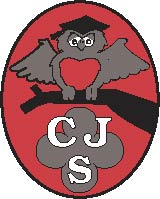 